附件1：2021年嘉鱼县事业单位公开招聘岗位表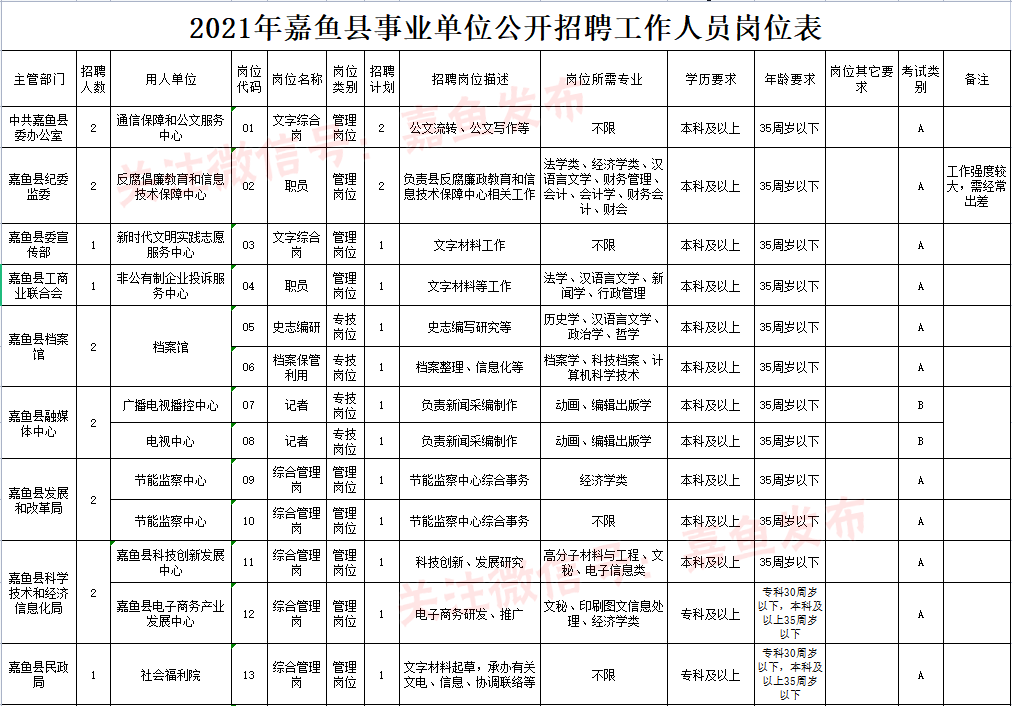 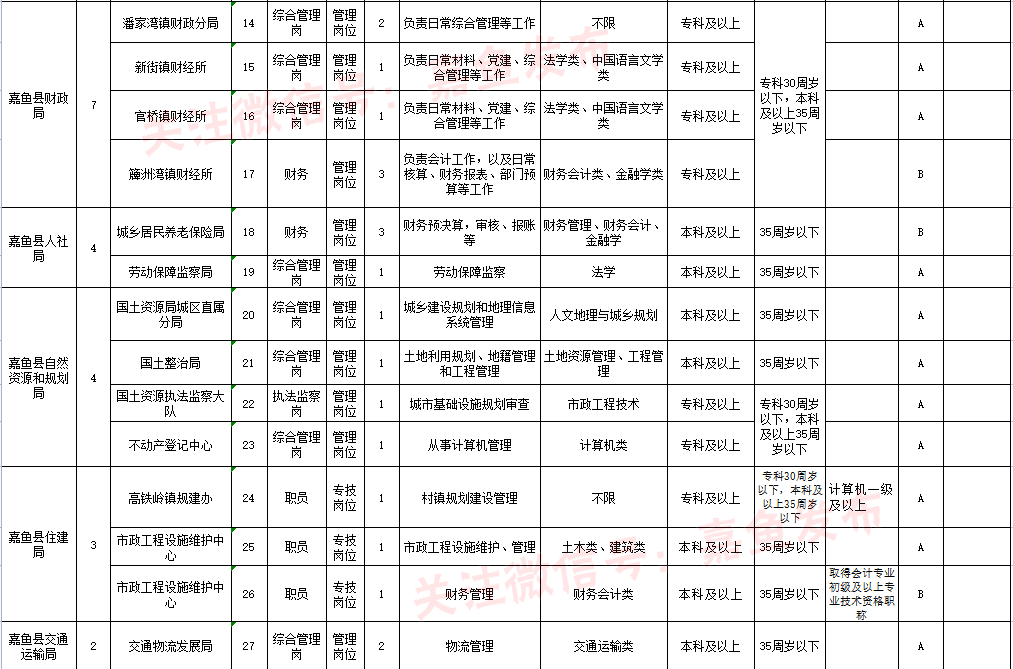 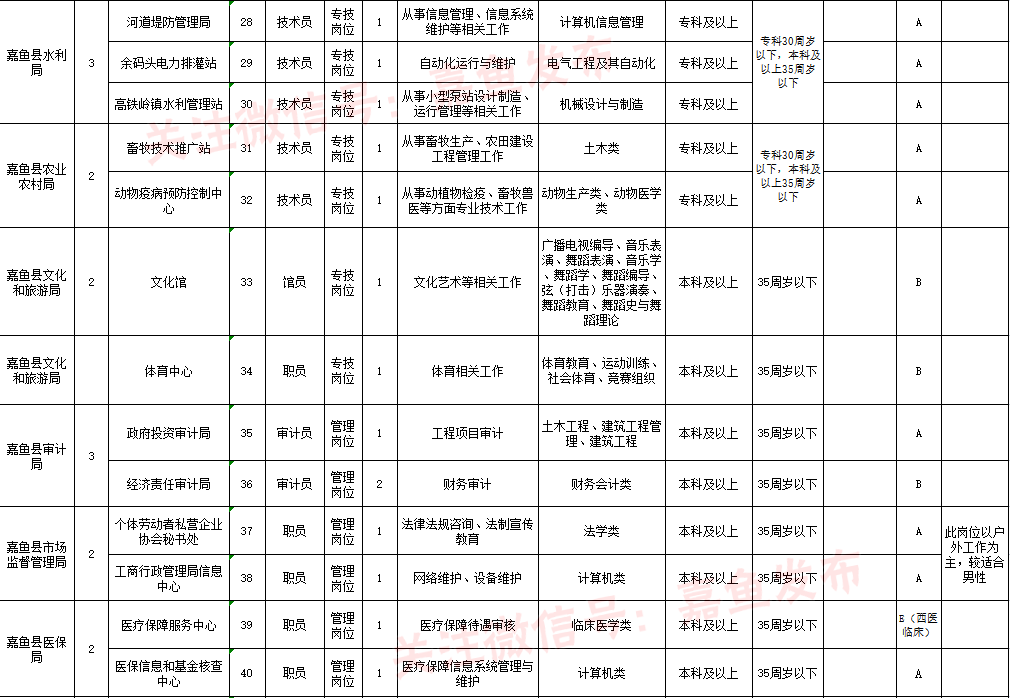 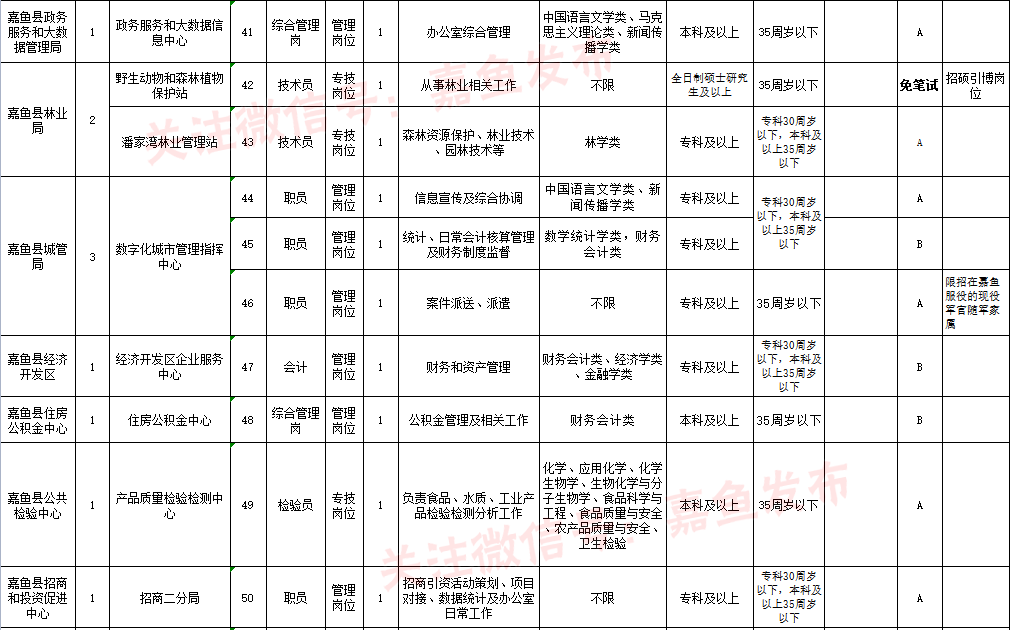 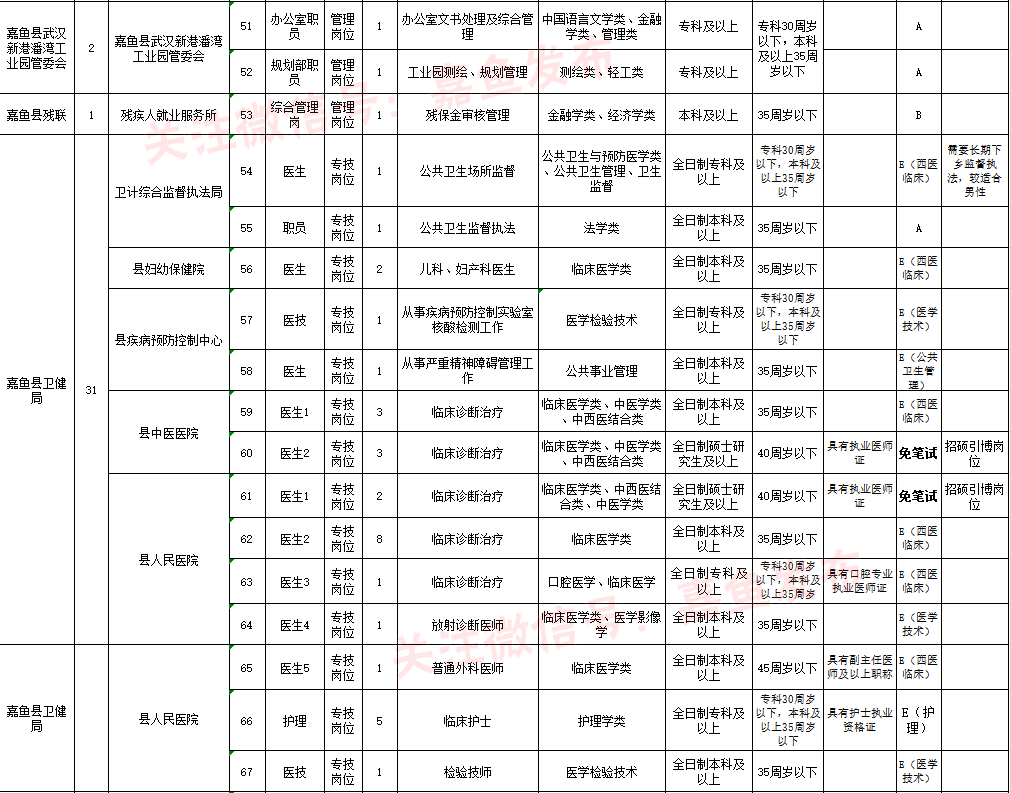 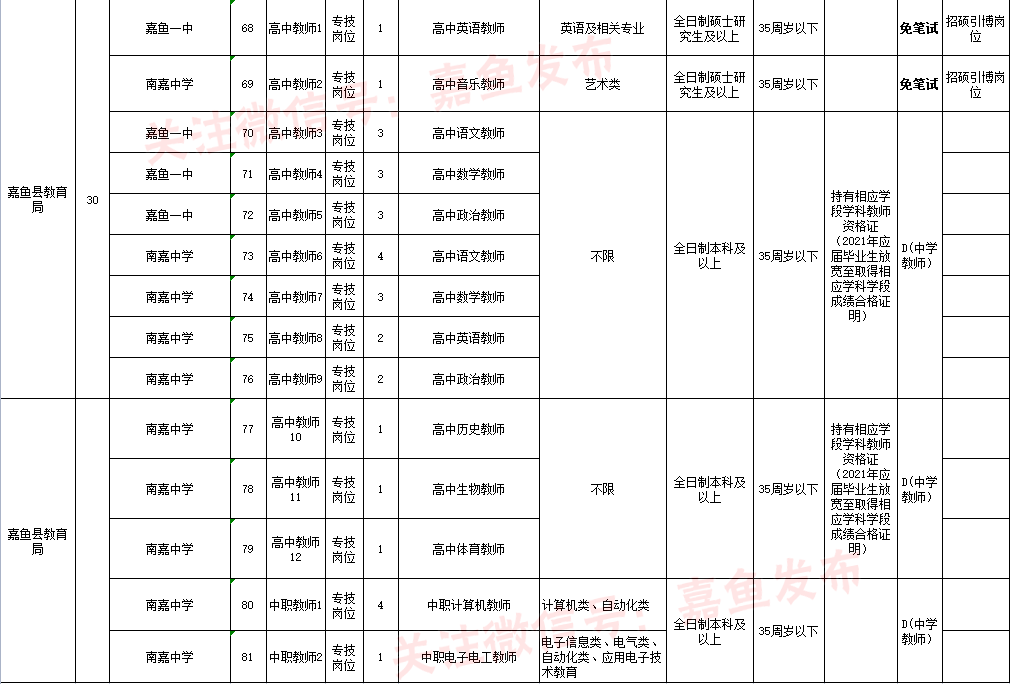 